Lezecká stěna Tendon Hlubina v Ostravě pořádá dne 1.4.2017 1. kolo Českého poháru a Českého poháru mládeže v lezení na obtížnost, Open.1. Nominační závoddospělí, mládež A, J, BPořadatel: Lezecká stěna Tendon HlubinaKdy: 1.4.2017Místo konání:              Lezecká stěna Tendon Hlubina Ostrava			areál dolu Hlubina, dolní oblast Vítkovice			GPS: 49.821195, 18.277536Možnost předregistrace:  http://www.horosvaz.cz/soutezni-lezeni/prehled-zavodu-cr/prehled-zavodu-cr-2017/Registrace na místě: 08:00 - 9:30Startovné:  pro členy ČHS 150Kč (s registrací) nebo 200 Kč (na místě)                      pro nečleny pak 200 Kč (s registrací) nebo 250Kč (na místě)Harmonogram: 9:45 předlezení, 10:15 start všech kategorií, 17:15 uzavření izolace, 17:30  finále, 20:00 vyhlášení výsledků. Změna časového harmonogramu vyhrazena.Platba hotově na místěStavěči: Martin Jech, Vítek LachmanSystém:  2 kvalifikační cesty flash, finále OSKontakt na pořadatele: Ondřej Marynčák, info@tendonhlubina.cz, tel. +420 733 779 168Sponzoři: Anatomic, Singing Rock, Tendon, Kofola, Akuna, Shiftglasses, Ping Point,      AMUERTE, Aguglia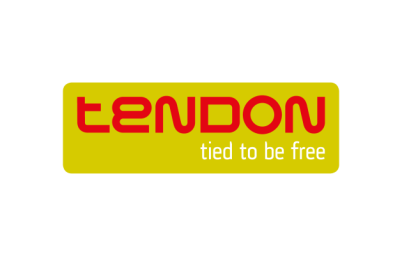 Organizátor: Český horolezecký svaz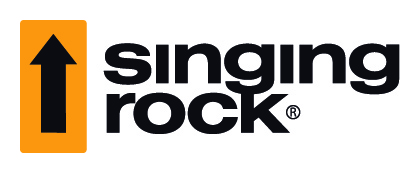 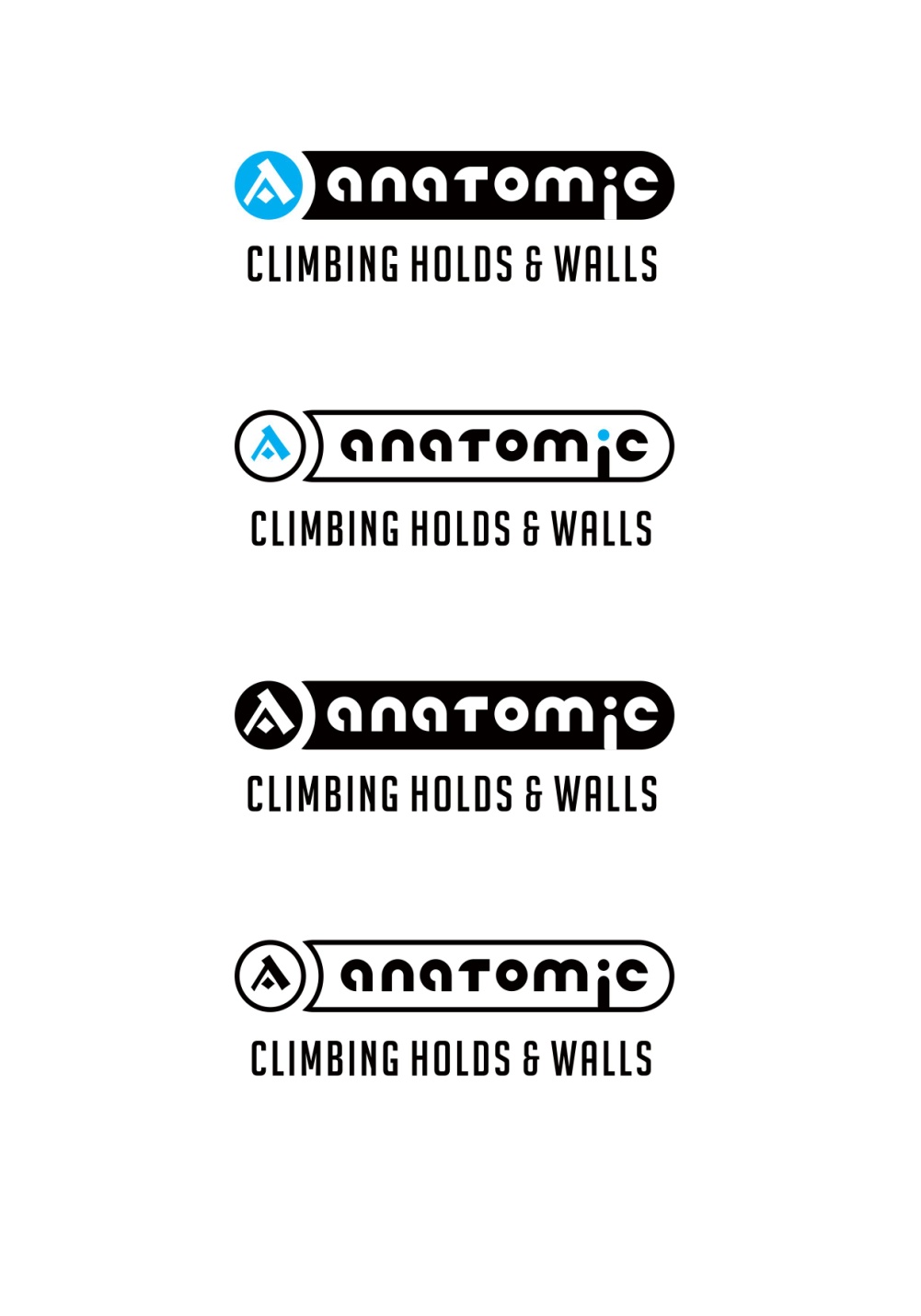 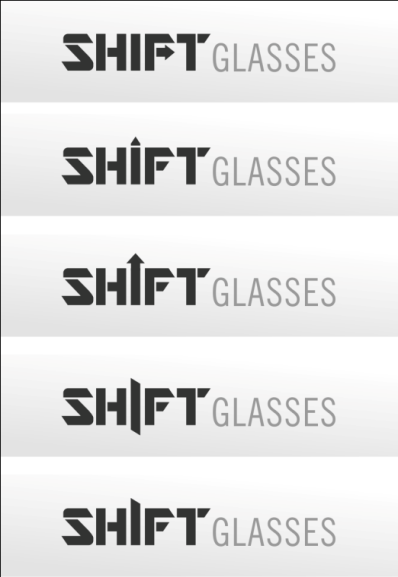 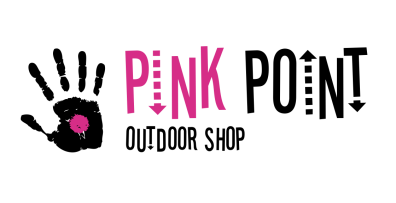 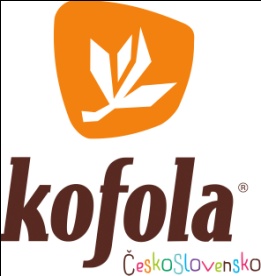 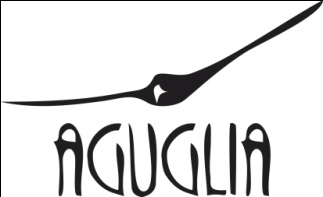 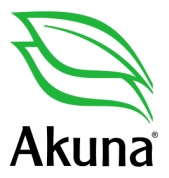 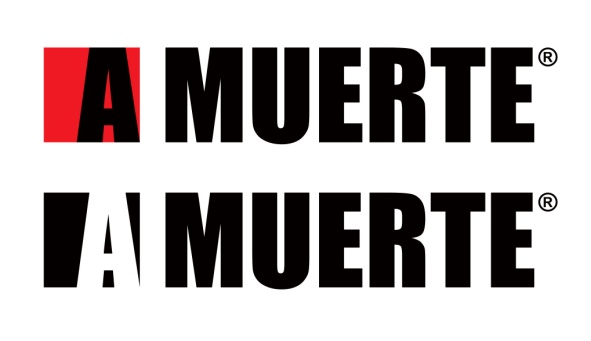 